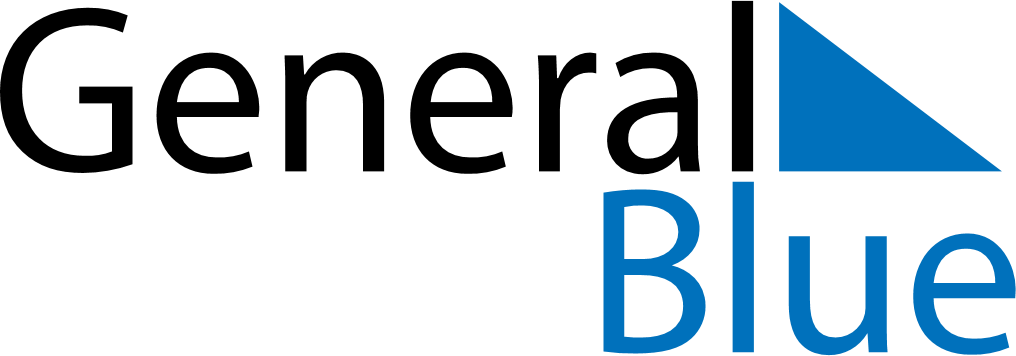 February 2018February 2018February 2018Cabo VerdeCabo VerdeMondayTuesdayWednesdayThursdayFridaySaturdaySunday123456789101112131415161718Shrove TuesdayAsh Wednesday19202122232425262728